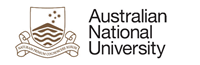 McMichael AWARDCONDITIONS OF AWARDPurposeEach year the National Centre for Epidemiology and Population Health (NCEPH) and the College of Health and Medicine (CHM) may offer an award known as The McMichael Award (“the award”).Award ObjectivesThe McMichael Award and proposed transdisciplinary Program aims:to create a global network of future leaders and position ANU as a global leader in health of people and the environment.attract and support a growing cohort of outstanding early and mid-career researchers exploring the interplay between the health of people and the environment.support research and career development, including being connected to a network of mentors and thought leaders.Funding Funding for the award has been provided by a generous donation from Associate Professor Judith Healy, with a gift match from NCEPH to endow the Tony McMichael Award. The McMichael Award is named in honour of Judith’s late husband, Professor Tony McMichael AO, former Director of NCEPH, joint winner of the Nobel Peace Prize and world authority on the risks to human health from climate change. In 2023, NCEPH, CHM and ICEDS co-contributed $5000 each to the fund to enable two scholars to be awarded the McMichael Award. Currently, this is not due to continue in the following years. Procedure An award of a minimum of $30,000 will be offered to the successful applicant to contribute to their agreed upon research over a 12-month period. The award will be paid in instalments of two one-off payments:1) $20,000AUD on completion of inception meeting, and filming of a short promotional video.2) $10,000AUD following the final public seminar of their work and written blog/video post about their experience as a McMichael Awardee unless otherwise stated in the letter of offer. The seminar and blog/video to be delivered no later than 3 months from the conclusion of the 12-month period of award or on a date previously agreed to during the 12-month award period.In addition, awardees will be given access to a network of support and mentors connected to NCEPH through the late Emeritus Professor McMichael’s legacy. Names and affiliations of this network will be provided at the inception meeting.EligibilityTo be eligible to apply for the McMichael award, applicants must be: a) a domestic researcher (a domestic researcher is considered an Australian citizen, New Zealand citizen, holder of an Australian Permanent Resident visa or a permanent humanitarian visa)b) an early to mid-career researcher within the first three to nine years (full-time equivalent) of academic or other research-related employment which followed completion of postgraduate research training. c) a salaried ANU researcher (continuing or with at least 12 months remaining on their contracted position at receipt of the award) but do not hold a category 1 fellowship and whose research areas include one or more of the following: environmental change and population health; planetary health; environmental law and justice; sustainable design; environmental epidemiology; climate economics and business sustainability; environmental ethics and philosophy; renewable energy systems and technologies; conservation and land management; Indigenous sciences and environmental knowledges; global health and environmental exposure; climate induced human displacement; regulation and governance of climate related business; resources management; climate change impacts on population health; equity and health; environmental governance strategies/political frameworks. If you believe your research area is eligible but not listed here, please email mcmichaelaward.nceph@anu.edu.au to inquire about your intended research project.d) not be on a period of extended leave without payAn awardee must remain an employee of the ANU for the duration of the award. Preparation and submission of applicationsApplications shall be called for with a closing date as set by NCEPH and advertised on the ANU McMichael Award Page.All applications must include: A statement addressing the selection criteria (max. 2 pages); A brief CV (max. 3 pages);A budget outline of how the applicant proposes to use the endowment funds; andA nominated relevant mentor within ANU.The application, including all required supporting documentation must be submitted using the available electronic form accessible here on or before the closing date of the award. Selection and committee compositionSelection will be based on the projects intended research scope and impact that focuses on human and environment interactions related to climate change. Applicants must demonstrate: how their intended research during their duration as a McMichael Awardee will contribute to protecting the environment and/or human health and build Australia’s capacity in this interdisciplinary area;their research methodology and intended outputs;why they are well suited to undertake research in this area and detail how this award will provide a platform for their independent research career; andtheir plans for dissemination and communication of research results to the wider community, and via professional networks and social media.Other demonstrated factors, including educational access or disadvantage, financial need, gender, geographic region, Indigenous status, and rural/regional status may also be taken into account.The award will be offered to the awardee/s by a Selection Committee chaired by the Director of McMichael Award and Fellowship Program and include:A professional member from outside the ANU Dean, CHM or nomineeDirector, NCEPH or nomineeDirector of the Menzies Centre for Health Governance, RegNet, or nomineeDirector, ANU Institute for Climate, Energy & Disaster Solutions, or nomineeAn additional panel member may be nominated by the Committee as requiredTo ensure a fair and unbiased selection process for the McMichael Award, the following guidelines will be strictly adhered to:Avoidance of Preferential Selection:The selection panel must operate under a framework that prevents any single member from unduly influencing the decision in favour of a particular applicant. All decisions should be made collectively, based on the established criteria and the merit of each application.Conflict of Interest:Any member of the selection panel who has a direct supervisory relationship, close professional association, personal relationship or have participated in funding the individuals research in the past must declare this conflict of interest immediately.Such members must recuse themselves from evaluating or discussing the applications of the individuals with whom they have a conflict of interest.If a significant number of conflicts arise within the panel, alternative unbiased members will be appointed to maintain the integrity of the selection process.Blinding Procedures:To further prevent selection bias, a double-blind review process will be implemented where feasible. In this process, the identities of the applicants will be concealed from the reviewers, and reviewers' identities will be kept anonymous to the applicants.Applications will be assigned identification numbers, and all personal identifiers will be removed from the documents reviewed by the selection panel.Communication of OutcomeApplicants will receive written notification from the chair of the Selection Committee of the outcome of their application within fourteen business days of the Selection Committee endorsement. The Selection Committee reserves the right to offer no award if it considers there is no applicant of sufficient merit. The Selection Committee may also vary the number of awards and/or offer the award at other times in exceptional circumstances or based on the standard of applications (where funds allow).  Funds distribution and returnFunds are to be made accessible to the successful applicant upon receipt of the signed Award Acceptance page, acknowledging the acceptance of all Conditions of Awarded contained herein.Awarded funds must be exhausted within 12 months from the date of inception meeting, unless prior approval is given by the Director of the Awards Program.Any unspent funds must be returned to the endowment.Reporting requirementsReporting milestones to be confirmed and agreed to on conferring of award.At the conclusion of award funding, award recipients will be required to provide a report on the outcomes achieved during the period of the grant to assist in determining the success of the endowment. The awardee will deliver a public seminar of their work and experience as a Tony McMichael Awardee.Recovery of costs on termination of employmentWhere a staff member resigns within 12 months from the date the award is granted, the University may seek a refund up to the total awarded value of the award.Concurrent holding of awardsRecipients of the award are permitted to concurrently hold other internal or external scholarships, awards, grants and or bursaries.DefermentThe award must be taken up no later than the date specified in the letter of offer, unless in special circumstances with a date approved by the Delegated Authority.   Suspension or cessation of awardA recipient may apply for suspension of their award. The approval of a suspension will be at the discretion of the recipient’s College.  The University may suspend or revoke an award where a recipient fail to meet the agreed upon reporting milestones confirmed and agreed to on conferring of award.The award ceases: at the conclusion of the period outlined in 4 or on the date on which an awardee ceases to be an employee of the ANU; orif an awardee is no longer meeting or has breached the conditions of award, the award may be terminated.Providing false or misleading informationThe offer of an award is based on the information provided to the University. An award may be withdrawn at any stage if incorrect, false or misleading information is provided or relevant information is withheld. This includes circumstances where the false information is unrelated to the assessment in offering the award.Variation to conditions of awardIn exceptional circumstances and on a case-by-case basis of these conditions of award may be varied by the Selection Committee.PublicityThe recipient may be requested to participate in publicity for the award from time to time. This may include publicity in the state or territory of residence or of schooling. Recipients may be contacted for an interview and photograph. The University may also publicise the award by publishing the names of the recipients. Arrangements for such publicity will be made through the ANU College of CHM or Strategic Communications and Public Affairs Office of the University.DisclaimerThe recipient of this award is subject to The Australian National University Act 1991 as amended, and to the Statutes, Rules, Regulations and Resolutions of the University.The award of a scholarship/grant does not carry any commitment by the University for future employment.These conditions of award should be read in conjunction with the University’s Research Awards Rule and Candidature and Supervision Policies.Taxation Recipients are responsible for seeking taxation advice regarding their own individual circumstances.  Related policies, procedures, rules & resourcesANU Research Awards Rule - https://www.legislation.gov.au/Details/F2016L01979ANU Overpayments Procedure – https://policies.anu.edu.au/ppl/document/ANUP_000599 ANU Academic Misconduct Rule - https://www.legislation.gov.au/Details/F2015L02025ANU Discipline Rule - https://www.legislation.gov.au/Details/F2015L02046ANU Policy: Research and non-research funds management - https://policies.anu.edu.au/ppl/document/ANUP_000464ANU Policy: Responsible Conduct of Research - https://policies.anu.edu.au/ppl/document/ANUP_007402ANU Guideline: Conduct of Research - https://policies.anu.edu.au/ppl/document/ANUP_007403 ANU Research Misconduct Procedure -  https://policies.anu.edu.au/ppl/document/ANUP_000655 